Уважаемые пациенты (законные представители)Информируем Вас о возможности получения бесплатной медицинской помощи в других медицинских организациях, а так же в порядке, объеме и условиях оказания медицинской помощи в рамках Программы государственных гарантий оказания гражданам Российской Федерации и Территориальной программы государственных гарантий бесплатного оказания гражданам медицинской помощи на территории г. Москвы.Автономная некоммерческая организация «Клиника Спортивной Медицины – Лужники» не участвует в реализации данных государственных программ.Адреса медицинских учреждений:Городская поликлиника № 62 (Москва, район Аэропорт, ул. Красноармейская, 18)Городская поликлиника № 62 (Москва, район Аэропорт, ул. Планетная, 37)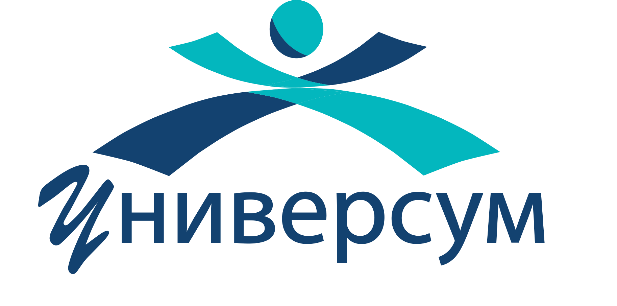 Клиника «Универсум»АНО «КСМ-ЛУЖНИКИ»125057 г. Москва, Ленинградский пр-т д. 49/2Тел.: +7 495 125 00 12|Сайт: www.universumclinic.ru